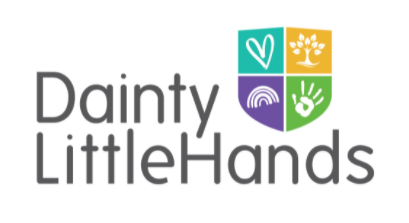 Covid-19 Child Protection and Safeguarding Children Policy Update– St Giles C of E School, Willenhall31/07/2020COVID-19 Dainty Little Hands LtdSAFEGUARDING AND CHILD PROTECTION POLICY UPDATEThis appendix should be read in conjunction with the following:●	Dainty Little Hands OOSC Child Protection and Safeguarding policy  ●	Keeping Children Safe in Education 2019 
Are you concerned about a vulnerable child in Walsall?If you are in any doubt, don’t delay – call 0300 555 2866 or in an emergency dial 999At all times - the safety and well-being of pupils must remain our highest priority, but balanced at the same time with the well-being and health of all staffContents:-										PageWalsall Safeguarding Partnership							3	Purpose 										3Vulnerable children and you people 							3Procedures for managing child concerns						4Potential Absence of Designated Safeguarding Lead/Deputy DSL 			4Online Safety  									            5Interacting with pupils online that are not present in school 			5	Peer on Peer Abuse									6Concerns about an adult								6Safeguarding training 								6Safer recruitment/volunteers and movement of staff				7Monitoring attendance								7Supporting children in school								8Mental health										8Key Contacts for Safeguarding and Child Protection					8Helpline numbers 									9Links to associated school policies and procedures					9Walsall Safeguarding PartnershipWalsall Safeguarding Partnership reiterate the Government and NHS guidelines about maintaining good hygiene: only go outside for food, health reasons or essential work, and stay two metres away from other people outside of your household.Purpose Safeguarding and promoting the welfare of children remains everyone’s responsibility. Consequently, everyone who comes into contact with children in our care, whether it is those in our settings during this ‘time of closure’ or those students working from home, has a role to play in safeguarding and child protection. In doing so, all staff and volunteers should make sure their approach is child-centred. This means that they should consider, at all times, what is in the best interests of the child.It is important to remember whether our school Club remains open or become part of hub model consolidated onto one site, staff should still follow the guidance of their local multi-agency safeguarding arrangements (MASH) and DSLs should ensure that all staff are aware of those issues and systems for reporting and provide local safeguarding updates.In accordance to relevant law and guidance, this policy sets out our procedures for safeguarding and child protection during the COVID-19 emergency response. It applies to all staff working in this co-located setting regardless of their school, hub school or employer.Where our school collaborates and children and/or staff from multiple settings are receiving their education provision in a hub school, the principles in Keeping children safe in education (KCSIE) and this guidance continue to apply. In particular, the school or college that is acting as the hub in the cluster should continue to provide a safe environment, keep children safe and ensure staff and volunteers have been appropriately checked and risk assessments carried out as required. Vulnerable children and young peopleVulnerable is identified as: children who have a social worker and those children and young people up to the age of 25 with education, health and care (EHC) plans. A child may also be deemed to be vulnerable if they have been assessed as being in need or otherwise meet the definition in section 17 of the Children Act 1989.Attending education settings is known as a protective factor for children receiving the support of a social worker. It is right that we prioritise support for those who will benefit the most. We are balancing this carefully with the urgent need to reduce social contact right across society to support the work to reduce the spread of coronavirus (COVID-19).Leaders and especially designated safeguarding leads know their most vulnerable children best and will offer additional places to those on the edges of receiving children’s social care support based upon risk assessments and need.  It is important to note that some children that have not been ‘at risk’ previously become more at risk in this new COVID-19 context; the expected rise in Domestic Abuse has begun and we must respond by considering who should be offered places in our Out of School provision and by keeping in contact with the child’s home.  Children potentially suffering from Domestic Violence, Neglect, Abuse, Child Criminal Exploitation or Child Sexual Exploitation will be elevated to the daily contact list to ensure that a referral can be made as soon as there is a concern raised. During the emergency COVID-19 measures the majority of our student population will not be seen by our Club, therefore it is essential that everyone is observant and listening to the voice of the child during any contact and support our Host Schools to provide an extra layer of support and care.We will continue to work with and support children’ social workers to help protect vulnerable children. This includes working with and supporting children’s social workers and the local authority virtual school head (VSH) for looked-after and previously looked-after children in line with the safeguarding partners detailed in the safeguarding and child protection policy. Procedures for managing child concerns Despite the emergency nature of the current situation everyone in hub schools has a role of recognising and responding to potential indicators of abuse and neglect, all action should be taken by those with statutory powers to help the child. Early contact and close liaison with such agencies are therefore regarded as essential by our school or hub school.The Designated Safeguarding Lead (DSL) is responsible for ensuring that children are identified, and the appropriate agency involved if there are actual or suspected case of child abuse by adults, parents, or any other adult. The Designated Safeguarding Lead (DSL) is responsible for ensuring that children are identified, and the appropriate agency involved.For all children coming into a hub school from another school, with a known safeguarding or child protection need, a summary of needs and interventions MUST be provided by the ‘sending’ school DSL team. Access must be given to Child Protection Plans, Child in Need Plans, ECHPs, or for looked after children their personal education plan and any other formal, relevant information. The name and contact details of the social worker must be provided for every vulnerable child and the name and contact details of the virtual head responsible for any looked after child.The Designated Safeguarding Lead (DSL) will attend any reviews called by the Local Authority by Skype or other means of social distancing and may call on appropriate members of staff for reports.A separate ‘Child Safeguarding’ file will be maintained for each child, all reports of concerns, details of contacts, referrals and actions will be recorded within this file. Where the Host school uses an electronic system such as CPOMS/My Concern/Impero and the student is from the Host School – the student file will be maintained on the relevant system along with the file created by Dainty Little Hands School Clubs.Where the pupil is attending a hub school in another setting the safeguarding file will be held on paper and stored in a locked cabinet. As soon as is possible the record should be transferred securely to the pupil’s host school.Potential Absence of Designated Safeguarding Lead/Deputy DSL     The optimal scenario is to have a trained DSL or deputy available on site. Where this is not the case a trained DSL or deputy will be available to be contacted via phone or online video (for example when they are working from home). Where possible though our school will seek to include a DSL/DDSL in each shift in the rota. Whatever the scenario, it is important that all staff and volunteers have access to a trained DSL or deputy. On each day, staff on site will be made aware of that person is and how to speak to them if the DSL or DDSL is not on site. Where a trained DSL or deputy is not on site, in addition to the above, a senior leader (this could be another Club Manager or Support manager who has had the relevant training on   Leading on Child Safeguarding Course) will assume responsibility for co-ordinating safeguarding on site and will contact Seona Baker (Child Safeguarding Coordinator) or failing that, contact the Local Authority. The senior leader will liaise with the offsite DSL (or deputy) and as required liaise with children’s social workers where they require access to children in need and/or to carry out statutory assessments in school. The senior leader will also ensure that all the responsibilities of the DSL listed above will be met.  Online SafetyIt is essential that children are safeguarded from potentially harmful and inappropriate communications and online material.  As such, our Club will ensure appropriate procedures, filters and monitoring systems are in place in accordance with the following policies:•	E-Safety•	Web Filtering and Device Monitoring. Where students are using school equipment at home, pupils should be reminded of Internet Safety rules and parents will be expected to manage their children’s safety whilst at home, Dainty Little Hands Out of School Club will support both the Host School and parents to ensure children’s safety is maintained at home whilst using school equipment. Staff from the Host School delivering teaching online should listen for any cues that indicate a safeguarding concern and report these to the DSL as soon as possible. These cues might include:Comments or questions about child abuse or neglectInadequate supervision at homeThe impact of food poverty The health status in a family and any young caring responsibilities children haveAn essential part of the online planning process will be ensuring children who are being asked to work online have very clear reporting routes in place so they can raise any concerns whilst online. As well as reporting routes back to the school or college this should also signpost children to age appropriate practical support from the likes of:Childline for support UK Safer Internet Centre - to report and remove harmful online contentCEOP - for advice on making a report about online abuseInteracting with pupils online that are not present in schoolIt is important that teaching staff who interact with children, including online, continue to look out for signs that the child may be at risk of harm or experiencing harm. Any such concerns should be dealt with as per the child protection policy and where appropriate referrals should still be made to children’s social care and as required the police.Online teaching should follow the same principles as set out in the staff code of conduct.We will ensure any use of online learning tools and systems is in line with privacy and data protection/GDPR requirements.When we are in contact with parents and carers, communications will additionally be used to reinforce the importance of children being safe online. It will be especially important for parents and carers to be aware of what their children are being asked to do online, including the sites they will asked to access.Peer on Peer Abuse Our organisation recognises that during the closure, a revised process may be required for managing any report of such abuse and supporting victims. Where our school receives a report of peer on peer abuse, we will follow the principles as set out in part 5 of KCSIE and of those outlined within St. Giles C of E School Child Protection Policy. Our school will listen and work with the young person, parents/carers and any multiagency partner required to ensure the safety and security of that young person. Concerns and actions will be recorded appropriate referrals made.Concerns about an adultWhere staff are concerned about an adult working with children in school, they should continue to refer their concern to the DSL. Concerns about the DSL should be directed to the (LADO).  The matter will then follow usual safeguarding procedures.  We will continue to follow the legal duty to refer to the DBS anyone who has harmed or poses a risk of harm to a child or vulnerable adult. Full details can be found at paragraph 163 of KCSIE. Safeguarding Training For the period COVID-19 measures are in place, a DSL (or deputy) who has been trained will continue to be classed as a trained DSL (or deputy) even if they miss their refresher training. However, where the training does lapse it will be necessary to refresh DSL training as soon as possible after the COVID-19 situation is deemed over.  All existing staff have had safeguarding training and have read part 1 of Keeping Children Safe in Education (2019). The Designated Safeguarding Lead will communicate with staff about any new local arrangements and ensure that they know what to do if they are worried about a child.Where new staff are recruited, or new volunteers enter our school, they will continue to be provided with a safeguarding induction including signing to say that they have read and understood relevant document. The existing workforce may move between educational settings on a temporary basis in response to COVID-19. If we receive staff from another setting, we will judge, on a case-by-case basis, the level of safeguarding induction required. The minimum will include health and safety related to our school, contacts for the DSL/DDSL and leadership team and how to make a referral. Our school will seek assurance that the member of staff has received appropriate safeguarding training and undergone appropriate safer recruitment checks by checking their photo identification from their school. Safer recruitment/volunteers and movement of staffIt remains essential that people who are unsuitable are not allowed to enter the children’s workforce or gain access to children. When recruiting new staff, we will continue to follow the relevant safer recruitment processes, including, as appropriate, relevant sections in part 3 of KCSIE. In response to COVID-19, the Disclosure and Barring Service (DBS) has made changes to its guidance on standard and enhanced DBS ID checking to minimise the need for face-to-face contact. Our Human Resources provider will support and advise on how to keep records of where non-face to face checks have taken place so that they can be followed up when the COVID-19 context is no longer relevant.  Where we are utilising volunteers, we will continue to follow the checking and risk assessment process as set out in paragraphs 167 to 172 of KCSIE. Under no circumstances will a volunteer who has not been checked be left unsupervised or allowed to work in regulated activity.Whilst acknowledging the challenge of the current environment, it is essential from a safeguarding perspective that any school or college is aware, on any given day, which staff/volunteers will be in school, and that appropriate checks have been carried out, especially for anyone engaging in regulated activity. As such, our club will assist the Host School to continue to keep the single central record (SCR) up to date as outlined in paragraphs 148 to 156 in KCSIE.Monitoring attendanceLocal authorities and education settings are completing day-to-day attendance processes to follow up on non-attendance, where a child was expected to attend school, and did not attend, we will phone the relevant parent or carer to establish that the child is safe and well and the reason for non-attendance. This will be recorded in the ‘safe and well check’ part of the Host School procedures. To ensure the above we will communicate with parents and carers to re-confirm emergency contact numbers are correct and ask for any additional emergency contact numbers where they are available. The DSL (DDSL) is responsible for overseeing that pupil attendance is monitored and safe and well checks are in place to allow timely safeguarding referrals to be made or actions taken, should they be required.In all circumstances where a child categorised as vulnerable (see above) does not take up their place in our Club, or discontinues after a period of attendance, we will notify the Head Teacher at the Host School and if appropriate their social worker.Supporting children in schoolDainty Little Hands Out of School Clubs is committed to ensuring the safety and wellbeing of all its pupils. Our school will continue to be a safe space for all children to attend and flourish. Our Managers, Support Manager and Company Owner will ensure that appropriate staff are on site and staff to pupil ratio numbers are appropriate, to maximise safety.  We will refer to the Government guidance for education and childcare settings on how to implement social distancing and continue to follow the advice from Public Health England on handwashing and other measures to limit the risk of spread of COVID-19. They will ensure that where we care for children of critical workers and vulnerable children on site, we ensure appropriate support is in place for them. Mental Health Negative experiences and distressing life events, such as the current circumstances, can affect the mental health of pupils and their parents. The DfE’s guidance on mental health and behaviour in schools sets out how mental health issues can bring about changes in a young person’s behaviour or emotional state which can be displayed in a range of different ways, and that can be an indication of an underlying problem. Support for pupils in the current circumstances can include existing provision in school (although this may be delivered in different ways, for example over the phone) or from specialist staff or support services. You can read the guidance on mental health and behaviour in schools here.We are committed to supporting our Host School in delivering any extra support deemed necessary.For wider information about context please try here: Mental health related to the Covid-19 Mentally Healthy SchoolsKey Contacts for Safeguarding and Child Protection Designated safeguarding lead: Jayne DaintyContact email: sosrecbhm@gmail.comTelephone: 07843391751Deputy designated safeguarding lead: Aimee SmithContact email: daintylittlehands@gmail.comTelephone: 07850796213Deputy designated safeguarding lead 2: Tom McCaugheyContact email: tom@daintylittlehands.co.ukTelephone: 07342752092Local Authority Designated Officer (LADO):  Michelle Pinnock-OumaContact email:		michelle.pinnock-ouma@walsall.gov.uk Telephone:		07432 422205Local Authority Social (MASH):	Contact email:		MASH@walsall.gov.uk Telephone:		0300 555 2866			0300 555 2836 (out of hours service)Virtual Head:		Lorraine ThompsonContact email:		Lorraine.thompson@walsall.gov.ukTelephone:		07825 860581Helpline numbers NSPCC Adults Helpline				   	 0808 800 5000                help@nspcc.org.uk Refuge 24-hour National Domestic Abuse Helpline 	 0808 2000 247NSPCC Childline	0800 1111           https://www.childline.org.uk/ Find your nearest foodbank		              		 Trussell TrustLinks to associated school policies and procedures Links to DfE guidance Covid 19 - Managing safeguarding in schools, colleges and other education providersCorona Virus – Covid 19, Guidance on Vulnerable Children and Young PeopleCovid 19 – Guidance for Schools about Temporary ClosingCoronavirus (COVID-19): attendance recording for educational settingsThis note is about managing social isolationLinks to:Safeguarding and Child Protection PolicyStaff Code of Conduct Behaviour Policy Safer Recruitment/DBS policy E-safety Policy
SEND policy Allegations Against Staff (Staff Disciplinary Policy and Procedures)  Anti-Bullying Policy Acceptable Use Policy